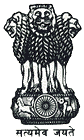 Statement by India at the 37th Session of the Universal Periodic Review (UPR) Working Group Meeting (18 – 29 January, 2021): 3rd UPR of Australia – Interactive Dialogue, delivered by Mr. Indra Mani Pandey Ambassador/Permanent Representative of India to UN, Geneva 20th January, 2021Madam President,We thank the delegation of Australia for their presentation. We appreciate efforts by Australia to address family, domestic and sexual violence issues and improve education and health outcomes for Indigenous Australians.2.        We recommend to Australia to:(a)        Continue taking necessary measures to combat discriminatory practices against women and girls; (b)      Continue to implement measures to bridge gender pay gap and discrimination at work; and(c)        Continue to take steps to revise national laws and policies to fully recognize and protect the rights of indigenous peoples.3. We wish the delegation of Australia success in its endeavours.Thank you, Madam President.